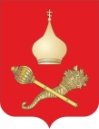 РОССИЙСКАЯ ФЕДЕРАЦИЯРОСТОВСКАЯ ОБЛАСТЬ ТАЦИНСКИЙ РАЙОНМУНИЦИПАЛЬНОЕ ОБРАЗОВАНИЕ«ЕРМАКОВСКОЕ СЕЛЬСКОЕ ПОСЕЛЕНИЕ»АДМИНИСТРАЦИЯ  ЕРМАКОВСКОГО СЕЛЬСКОГО  ПОСЕЛЕНИЯПОСТАНОВЛЕНИЕ20 мая 2021 год                                   № 48                                ст. ЕрмаковскаяВ соответствии Федерального закона от 21 декабря 1994 года N 68-ФЗ "О защите населения и территорий от чрезвычайных ситуаций природного и техногенного характера", во исполнение пункта 24 статьи 15 Федерального закона от 6 октября 2003 года № 131-ФЗ «Об общих принципах организации местного самоуправления в Российской Федерации» и в целях обеспечения безопасности людей, предупреждения их гибели и чрезвычайных ситуаций на 2021 год на водных объектах, расположенных на территории Ермаковского сельского поселения Тацинского района,ПОСТАНОВЛЯЮ:1.Утвердить Положение по обеспечению безопасности людей на водных объектах, охране их жизни и здоровья на территории Ермаковского сельского поселения (приложение 1).       2. Постановление администрации Ермаковского сельского поселении № 44 «О мерах по обеспечению безопасности людей на водных объектах, охране их жизни и здоровья на территории Ермаковского сельского поселения на 2020  год»  от  20.05.2020  года считать утратившим силу.       3. Контроль за выполнением настоящего постановления оставляю за собой.Глава администрации  Ермаковского сельского поселения                                        В.А. Кружилина                                                                                                              Приложение№1                                                                                                                                  к постановлению № 48Администрации Ермаковскогосельского поселенияот 20.05.2021 гПоложение по обеспечению безопасности людей на водных объектах, охране их жизни и здоровья на территории Ермаковского сельского поселения1. ОБЩИЕ ПОЛОЖЕНИЯНастоящее Положение разработано на основании Федерального закона от 06.10.2003 N 131-ФЗ "Об общих принципах организации местного управления в Российской Федерации", постановлением Правительства Ростовской области от 23.05.2012 N 436 "Об утверждении Правил охраны жизни людей на водоемах Ростовской области" и устанавливает основы деятельности по осуществлению мероприятий по обеспечению безопасности людей на водных объектах, охране их жизни и здоровья на территории  Ермаковского сельского поселения Тацинского района. На территории Ермаковского  сельского поселения координационным органом по обеспечению безопасности людей на водных объектах в условиях наличия опасности затопления или иных чрезвычайных ситуаций является комиссия по предупреждению и ликвидации чрезвычайных ситуаций и обеспечения пожарной безопасности  Ермаковского  сельского поселения (далее - КЧС и ПБ).Основными задачами КЧС и ОПБ в области обеспечения безопасности людей на водных объектах в соответствии с полномочиями являются:
      а) разработка предложений по реализации государственной политики в области предупреждения и ликвидации чрезвычайных ситуаций на водных объектах;
     б) координация деятельности органов управления и сил  Ермаковского сельского поселения Тацинского района подсистемы единой государственной системы предупреждения и ликвидации чрезвычайных ситуаций;
     Иные задачи могут быть возложены на КЧС и ПБ решениями органов местного самоуправления муниципального района, в соответствии с принятыми правовыми актами. В условиях наличия опасности затопления основной задачей администрации Ермаковского сельского поселения является предотвращение или минимизация ущерба от затопления, а также обеспечение защиты населения и объектов экономики на подведомственной территории. Основными направлениями действий администрации Ермаковского сельского поселения при угрозе затопления являются:  а) анализ обстановки, выявление источников и возможных сроков затопления;
  б) прогнозирование видов (типов), сроков и масштабов возможного затопления;
  в) планирование и подготовка комплекса типовых мероприятий по предупреждению затоплений;  г) планирование и подготовка к проведению аварийно-спасательных работ в зонах возможного затопления.  Во время угрозы затопления распоряжением администрации Ермаковского  сельского поселения  создается оперативная группа: Оперативная группа при угрозе возникновения затопления работает в дежурном режиме и проводит следующие мероприятия: а) организует круглосуточный контроль за паводковой обстановкой в зоне своей ответственности, используя своих наблюдателей; б) поддерживает постоянную связь и обменивается информацией с единой дежурно-диспетчерской службой МКУ Тацинского района «Управление по делам ГО и ЧС»; в) проводит учения (тренировки) по противопаводковой тематике и организует обучение населения правилам поведения и действиям во время наводнений;
 д) уточняет и корректирует планы противопаводковых мероприятий с учетом складывающейся обстановки; е) в соответствии с постановлениями органов местного самоуправления организует круглосуточное дежурство задействованных сил по взаимодействию;
 ж) уточняет (предусматривает) пункты временного размещения пострадавшего населения из подтопленных (разрушенных) домов, организует мероприятия по первоочередному жизнеобеспечению;  и) организует круглосуточные дежурства по наблюдению за изменением уровня воды в источниках наводнения.   Подготовка в области чрезвычайных ситуаций (далее - ЧС) на водных объектах населения и ответственных должностных лиц  Ермаковского сельского поселения производится в соответствии с Постановлением Правительства Российской Федерации от 04.09.2003 N 547 "О подготовке населения в области защиты от чрезвычайных ситуаций природного и техногенного характера".
    В целях обеспечения безопасности и охраны жизни людей на водных объектах, предотвращения на них чрезвычайных ситуаций соответствующим постановлением администрации Ермаковского сельского поселения :   а) назначаются должностные лица, ответственные за обеспечение безопасности на водных объектах и участвующие совместно с надзорными органами в проверках по определению готовности к эксплуатации гидротехнических сооружений (зоны отдыха у берега);  б) разрабатываются планы взаимодействия по обеспечению безопасности жизни людей на водных объектах, с отражением сил и средств, имеющихся для предупреждения и ликвидации ЧС на подведомственной территории; в) устанавливаются сроки купального сезона; г) разрабатываются планы и проводятся мероприятия по обустройству мест массового отдыха людей на водных объектах; д) в целях обеспечения безопасности жизни и здоровья граждан проводятся работы по установлению мест, где запрещены купание, катание на лодках, забор воды для питьевых и бытовых нужд, водопой скота, другие условия общего водопользования;
  е) определяется порядок привлечения добровольцев-общественников для оказания помощи в случае возникновения чрезвычайных ситуаций и происшествий на водных объектах;  ж) привлекаются сотрудники ОМВД России по Тацинскому району (по взаимодействию) для обеспечения правопорядка в местах массового отдыха людей на водных объектах и местах затоплений.2. ФИНАНСОВОЕ ОБЕСПЕЧЕНИЕ МЕРОПРИЯТИЙ В ОБЛАСТИ ОБЕСПЕЧЕНИЯ БЕЗОПАСНОСТИ ЛЮДЕЙ НА ВОДНЫХ ОБЪЕКТАХ.За счет  сельского поселения обеспечивается выполнение следующих мероприятий:
           а) оборудование и подготовка к безопасной эксплуатации мест массового отдыха людей на водных объектах в соответствии с требованиями нормативно-правовых актов;
           б) предупреждение и ликвидация чрезвычайных ситуаций на водных объектах, расположенных на подведомственной территории;
           в) подготовка председателя и членов КЧС и ПБ, уполномоченного работника по вопросам ГО и ЧС, подготовка неработающего населения, а также проведение учений и тренировок;
           г) изготовление и установка предупредительных знаков, аншлагов на водных объектах;
          д) проведение игр и праздников, массового отдыха людей на водных объектах.
 3. ДЕЯТЕЛЬНОСТЬ ПО ОБЕСПЕЧЕНИЮ БЕЗОПАСНОСТИ ЛЮДЕЙ НА ВОДНЫХ  ОБЪЕКТАХ  В  УСЛОВИЯХ  ОПАСНОСТИ ЗАТОПЛЕНИЯВо время весеннего половодья и паводков оперативная группа, КЧС и ПБ выполняют следующие мероприятия:
      а) определение границ и размеров (площади) зон затопления, объектов экономики, дорожной инфраструктуры, коммунальных сетей, мостов, линий связи и электропередач, попадающих в зоны подтоплений и затоплений;
      б) определение количества пострадавшего населения, а также временно отселяемых из зоны затопления;
      в) определение разрушенных (аварийных) домов, построек и т.п.;
      г) определение объемов откачки воды из затопленных сооружений;
      е) определение предварительного размера материального ущерба;
      ж) определение численности привлекаемых сил и средств (личного состава, техники и т.п.);
       з) непосредственные мероприятия по защите населения.
      В подготовительный период разрабатываются сценарии развития ЧС на основании:
      а) статистических данных о наводнениях и данных многолетних наблюдений на подведомственной территории;
      б) изучения планов по предотвращению ЧС природного и техногенного характера.
      По выявленным факторам, способствующим возникновению ЧС, а также вторичным факторам, представляющим угрозу населению и объектам экономики, производятся:
      а) оценка вероятности возникновения ЧС;
      б) оценка масштабов возможной ЧС.
Порядок планирования мероприятий по предупреждению ЧС, вызванных затоплениями, включает в себя:
       определение организаций, которые могут быть задействованы для выполнения мероприятий по предупреждению ЧС;
      разработку и технико-экономическое обоснование организационных и инженерно-технических мероприятий по предотвращению или снижению риска возникновения ЧС;
       разработку и технико-экономическое обоснование мероприятий по снижению тяжести последствий воздействия ЧС на население, объекты экономики и окружающую среду.
      Разработанные планы согласовываются с заинтересованными органами и организациями, утверждаются главой Администрации Ермаковского сельского поселения и направляются исполнителям. Контроль выполнения планов осуществляется КЧС и ОПБ.        4. МЕРЫ ОБЕСПЕЧЕНИЯ БЕЗОПАСНОСТИ  НАСЕЛЕНИЯ НА ВОДЕПри отдыхе на водных объектах запрещается:  загрязнять и засорять водные объекты и их берега, сбрасывать в воду предметы, которые могут создать угрозу жизни и здоровью людей;
   купаться в местах установки соответствующих информационных знаков или запрещающих надписей, купания и водопоя животных, около мостов, ближе 250 метров от гидротехнических сооружений;    распивать спиртные напитки и купаться в состоянии алкогольного опьянения;
подплывать к лодкам и другим плавсредствам;   допускать неприемлемые на водных объектах действия, связанные с нырянием и захватом купающихся;  повреждать, уничтожать или перемещать специальные информационные знаки и надписи;   оставлять на берегу бумагу, банки, стекло и другой мусор;   играть с мячом и в спортивные игры в не отведенных для этих целей местах.
      Следует воздерживаться от купания в местах, где обнаружены трупы животных, большое количество мертвой рыбы, разбитые бутылки или консервные банки, а также признаки сброса бытовых отходов.     В местах для купания их владельцами, должностными лицами администрации  Ермаковского  сельского поселения осуществляющими в пределах своей компетенции контроль на водных объектах, организуется с использованием технических средств и средств наглядной агитации разъяснительная работа по предупреждению несчастных случаев с людьми на водном объекте.
      Каждый гражданин должен оказывать посильную помощь людям, терпящим бедствие на водном объекте.5. МЕРЫ ОБЕСПЕЧЕНИЯ БЕЗОПАСНОСТИ ДЕТЕЙ НА ВОДНЫХ                         ОБЪЕКТАХ      Безопасность детей на водном объекте обеспечивается правильным выбором и оборудованием места купания, систематической разъяснительной работой с детьми о правилах поведения на водном объекте и соблюдением мер предосторожности.
    Взрослые обязаны не допускать купание детей в запрещенных для этой цели местах, неприемлемые на водных объектах действия, плавание на неприспособленных для этого средствах (предметах) и других нарушений правил безопасности на водном объекте. За купающимися детьми должно вестись непрерывное наблюдение родителями, взрослыми.                              6. МЕРЫ БЕЗОПАСНОСТИ НА ЛЬДУ      Выход (выезд) на лед людей и автомототранспортных средств, а также тракторов, гужевого транспорта, принадлежащего юридическим и физическим лицам, может быть запрещен администрацией Ермаковского сельского поселения исходя из состояния ледовой обстановки на водных объектах и с учетом предложений исполнительных органов государственной власти, осуществляющих надзор и контроль за обеспечением безопасности населения на водных объектах.
    Запрещается повреждать, переносить или уничтожать информационные знаки.
    При переходе по льду необходимо пользоваться проложенными тропами, а при их отсутствии, прежде чем двигаться по льду, следует наметить маршрут и убедиться в прочности льда с помощью палки. Если лед непрочен, необходимо прекратить движение и возвращаться по своим следам, делая первые шаги без отрыва ног от поверхности льда. Не проверять прочность льда ударами ноги.     Во время движения по льду следует обращать внимание на его поверхность, обходить места и участки, покрытые толстым слоем снега. Особую осторожность необходимо проявлять на участках водных объектов, имеющих быстрое течение или выступающие на поверхность льда траву и кустарник, в местах выхода родников, впадения ручьев.   Безопасным для перехода пешехода является лед с зеленоватым оттенком и толщиной не менее 7 сантиметров.   При переходе по льду группой необходимо следовать друг за другом на расстоянии 5 - 6 метров.   Пользование площадками для катания на коньках на водных объектах разрешается органами местного самоуправления сельских поселений только после тщательной проверки прочности льда. Толщина льда должна быть не менее 12 сантиметров, а при массовом катании - не менее 25 сантиметров.
       При подледном лове рыбы не следует пробивать большое количество лунок на ограниченной площади, прыгать и бегать по льду, собираться большими группами.
       Каждому рыболову рекомендуется иметь с собой спасательное средство в виде шнура длиной 12 - 15 метров, на одном конце которого закреплен груз 400  500 граммов, на другом - изготовлена петля.
   При организации устраиваемых на водных объектах площадок для катания на коньках (катков) необходимо: - назначить ответственное должностное лицо, ежедневно производящее замеры льда и отвечающее за безопасность людей при пользовании катком.О мерах по обеспечению безопасности людей на водных объектах, охране их жизни и здоровья на территории Ермаковского сельского поселения на 2021  год 